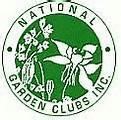 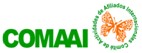 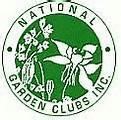 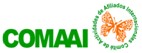 National Garden Clubs, Inc.                      FORM 17SOLICITUD COMBINADA PARA AVANZAR EL NIVEL DE JUEZEnviar por email a Director de Simposio NGCSi solicita nivel Juez Máster Emérito, hágalo directamente a Oficina Central NGC.PAÍS:____________________________________________	FECHA  SOLICITUD:   ________________________________El juez/s residente del país o cuyos registros se conservan, han obtenido los créditos de exhibir y juzgar requeridos (si corresponde) necesarios para avanzar de nivel. Además, el Juez/s ha asistido a todas las sesiones y ha aprobado el examen de juzgamiento en el Simposio (Curso 3 o 4 alternativas para Juez Acreditado, Nivel 2):SIMPOSIO/CURSO DEL PAÍS:  	FECHAS SIMPOSIO/CURSO: 	FECHA ACREDITADO SIMPOSIO/CURSO: 	Las siguientes personas podrán avanzar su nivel de Juez. (Agregar año de Vencimiento)(NIC y nombre solamente, incluyendo Jueces de otros países)PRIMERA RENOVACIÓN Juez Acreditado:  SEGUNDA RENOVACIÓN Juez Acreditado:NIVEL JUEZ ACREDITADO VITALICIO:PRIMERA RENOVACIÓN Juez Vitalicio:NIVEL DE JUEZ ACREDITADO MÁSTER: 	      _______________________________________________________________________________________________________Firma Dir. Credenciales de Jueces del País E-Mail       SW/PN/HG Febrero 2024